คู่มือปฎิบัติงานการจัดซื้อน้ำมันเชื้อเพลิงและหล่อลื่น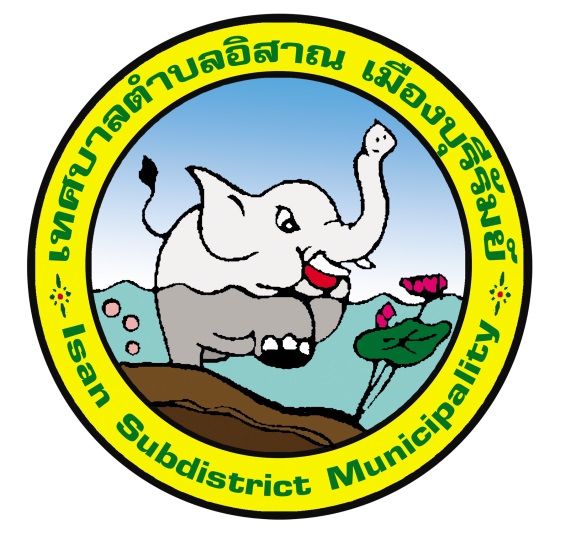 เทศบาลตำบลอิสาณ  อำเภอเมือง จังหวัดบุรีรัมย์บทนำ	คู่มือปฎิบัติงานการจัดซื้อน้ำมันเชื้อเพลิง  จัดทำขึ้นเพื่อเป็นแนวทางสำหรับการปฏิบัติงานในส่วนของการจัดซื้อน้ำมันเชื้อเพลิงของเทศบาลตำบลอิสาณ  เป็นการสร้างความเข้าใจในการปฎิบัติงาน  การลดขั้นตอนการปฏิบัติงาน ให้การปฏิบัติงานเป็นไปในแนวทางเดียวกันกับคณะกรรมการวินิจฉัยปัญหาการจัดซื้อจัดจ้างและการบริหารพัสดุภาครัฐ และตามหนังสือกรมส่งเสริมการปกครองท้องถิ่น ด่วนที่สุด                                         ที่ มท 0803.3 /ว 1152 ลงวันที่ 24 เมษายน 2561หน่วยงานตรวจสอบภายในเทศบาลตำบลอิสาณสารบัญ										       หน้าหลักการและเหตุผล										1คำจำกัดความ											1ขั้นตอนการปฏิบัติงาน										1แผนผังขั้นตอนการปฏิบัติงาน									2ข้อกำหนดขอบเขตเงื่อนไขของสถานีบริการน้ำมันที่ให้เครดิตแก่องค์กรปกครองส่วนท้องถิน		3คู่มือปฏิบัติงานการจัดซื้อน้ำมันเชื้อเพลิงและหล่อลื่นเทศบาลตำบลอิสาณหลักการและเหตุผล	ด้วยคณะกรรมการวินิจปัญหาการจัดซื้อจัดจ้างและการบริหารพัสดุภาครัฐ กำหนดแนวทางปฏิบัติในการจัดซื้อน้ำมันเชื้อเพลิง  เพื่อใช้ในการปฏิบัติราชการตามภารกิจของหน่วยงานของรัฐเพื่อให้การจัดซื้อน้ำมันเชื้อเพลิงที่ใช้ในการปฏิบัติงานตามภารกิจของหน่วยงานของรัฐเป็นไปโดยถูกต้องเหมาะ และในแนวทางเดียวกัน นั้น	เทศบาลตำบลอิสาณ  ได้จัดทำคู่มือปฏิบัติงานการจัดซื้อน้ำมันเชื้อเพลิง เพื่อเป็นการสร้างความเข้าใจในการปฏิบัติงาน การลดขั้นตอนการปฏิบัติงาน ให้เป็นไปในแนวทางเดียวกับคณะกรรมการวินิจฉัยปัญหาการจัดซื้อจัดจ้างและการบริหารพัสดุภาครัฐ และตามหนังสือกรมส่งเสริมการปกครองท้องถิ่น ด่วนที่สุด ที่ มท 0803.3/ว 1152 ลงวันที่ 24 เมษายน  2561คำจำกัดความ	น้ำมันเชื้อเพลิง หมายถึง น้ำมันเชื้อเพลิงตามพระราชบัญญัติการค้าน้ำมันเชื้อเพลิง พ.ศ. 2543	รถส่วนกลาง หมายถึง รถยนต์หรือรถจักรยานยนต์ที่จัดไว้เพื่อกิจการอันเป็นส่วนรวมของเทศบาลตำบลอิสาณ และหมายความรวมถึง รถยนต์ที่ใช้ในการบริการประชาชนหรือใช้ในหน้าที่ของส่วนราชการของเทศบาลตำบลอิสาณ เช่น รถดับเพลิง  รถยนต์บรรทุกน้ำ  รถยนต์บรรทุกน้ำ รถยนต์พยาบาล รถยนต์บรรทุกขยะมูลฝอย และเครื่องจักรกลต่างๆ	หัวหน้าเจ้าหน้าที่  หมายถึง ผู้อำนวยการกองคลังขั้นตอนการปฏิบัติงานเจ้าหน้าที่พัสดุจัดทำรายงานขอซื้อน้ำมันเชื้อเพลิงเสนอหัวหน้าส่วนราชการ ในวงเงินไม่เกิน 100,000 บาท โดยรายงานขอซื้อน้ำมันเชื้อเพลิง  แยกตามแผนงานและงานของหน่วยงานนั้นๆ  ผู้จัดซื้อน้ำมันเชื้อเพลิง (พนักงานขับรถ หรือผู้ที่ได้รับมอบหมาย) จัดทำใบเบิกน้ำมันและใบสั่งซื้อ ในการสั่งซื้อน้ำมันเชื้อเพลิงแต่ละครั้ง ให้หัวหน้าเจ้าหน้าที่เป็นผู้ลงนามในใบสั่งซื้อ (ใบสั่งจ่าย) น้ำมันที่สถานีบริการน้ำมันเชื้อเพลิงให้หัวหน้าเจ้าหน้าที่ส่งมอบใบสั่งซื้อ (ใบสั่งจ่าย) น้ำมันเชื้อเพลิงส่วนหนึ่ง ให้แก่ผู้จัดซื้อน้ำมันเชื้อเพลิง(พนักงานขับรถยนต์ หรือผู้ที่ได้รับมอบหมายภายหลังจากผู้จัดซื้อน้ำมันเชื้อเพลิง (พนักงานขับรถยนต์ หรือผู้ที่ได้รับมอบหมาย) จัดซื้อน้ำมันเชื้อเพลิงเรียบร้อยแล้ว ให้ผู้จัดซื้อน้ำมันเชื้อเพลิงเป็น “ผู้ตรวจสอบน้ำมันเชื้อเพลิง” โดยเขียนข้อความในใบบันทึกราคาขาย(Sale Slip) ว่า “ได้รับมอบน้ำมันเชื้อเพลิงตามรายการข้างต้นไว้ครบถ้วนถูกต้องแล้ว” พร้อมทั้งลงลายมือชื่อกำกับ และส่งมอบเอกสารดังกล่าวให้กับเจ้าหน้าที่พัสดุประจำสำนัก/กอง เพื่อเก็บรักษาเป็นหลักฐานไว้รวมกับใบสั่งจ่ายน้ำมันเชื้อเพลิงส่วนที่เหลือ โดยถือว่าเอกสารดังกล่าวเป็นหลักฐานการตรวจรับพัสดุ-2-จัดทำทะเบียนคุมการจัดซื้อน้ำมันเชื้อเพลิง ให้เจ้าหน้าที่พัสดุบันทึกรายการการจัดซื้อน้ำมันเชื้อเพลิงในทะเบีนคุมการจัดซื้อฯทุกครั้ง พร้อมแนบทะเบียนคุมการจัดซื้อฯ เมื่อทำการเบิกจ่าย (ฎีกาเบิกจ่าย) และรายงานนายกเทศมนตรีทราบทุก 3 เดือนการควบคุมการใช้รถส่วนกลาง ถือปฎิบัติตามระเบียบกระทรวงมหาดไทยว่าด้วยการใช้และรักษารถยนต์ขององค์กรปกครองส่วนท้องถิ่น พ.ศ. 2548แผนผังขั้นตอนการปฏิบัติงาน-3-ข้อกำหนดขอบเขตเงื่อนไขของสถานีบริการน้ำมันที่ให้เครดิตแก่องค์กรปกครองส่วนท้องถิ่น             สถานีบริการน้ำมันที่ให้เครดิตแก่องค์กรปกครองส่วนท้องถิ่นต้องให้บริการดังนี้ออกใบสั่งจ่ายน้ำมันที่มีรายละเอียด  ดังนี้ข้อความระบุว่าเป็น “ใบสั่งจ่ายน้ำมัน”ข้อความระบุ “เล่มที่”และ “เลขที่”ของใบสั่งจ่ายน้ำมัน ข้อมูลเกี่ยวกับสถานีบริการน้ำมัน ประกอบด้วย ชื่อและที่อยู่ หมายเลขโทรศัพท์ โทรสาร เลขประจำตัวผู้เสียภาษีอากรองค์กรปกครองส่วนท้องถิ่นผู้สั่งจ่ายน้ำมันวัน เดือน ปี ที่สั่งจ่ายน้ำมันหมายเลขทะเบียนรถประเภท จำนวน และราคาลายมือชื่อผู้สั่งจ่ายน้ำมันใบสั่งจ่ายน้ำมันให้มี 2 ส่วน ซึ่งมีข้อความเหมือนกัน โดยมอบไว้แก่องค์กรปกครองส่วนท้องถิ่นที่ขอรับเครดิตออกใบบันทึกรายการขาย (sale slip) ให้แก่องค์กรปกครองส่วนท้องถิ่นภายหลังจากเติมน้ำมันแล้ว เพื่อใช้เป็นหลักฐาน	ผู้ตรวจรับน้ำมันเชื้อเพลิง เขียนด้วยข้อความในใบบันทึกรายการขาย (sale slip) ว่า“ได้รับมอบน้ำมันเชื้อเพลิงตามรายการข้างต้นไว้ครบถ้วนถูกต้องแล้ว” พร้อมทั้งลงลายมือชื่อกำกับจัดส่งเอกสารใบแจ้งยอดการจัดซื้อน้ำมั้นของแต่ละเดือน  ไปยังองค์กรปกครองส่วนท้องถิ่นให้ทราบล่วงหน้าก่อนภายในวันที่ 10 ของเดือนถัดไป เพื่อให้องค์กรปกครองส่วนท้องถิ่นทำการตรวจสอบความถูกต้อง และชำระในวันที่ 15 ของเดือน	ในกรณีวันที่ 10 ของเดือน เป็นวันหยุดทำการของราชการ (วันหยุดนักขัตฤกษ์ หรือวันเสาร์ – อาทิตย์) ให้ส่งเอกสารดังกล่าวไปยังองค์กรปกครองส่วนท้องถิ่นในวันทำการสุดท้ายก่อนวันหยุดราชการเพื่อให้องค์กรปกครองส่วนท้องถิ่นสามารถชำระค่าน้ำมันได้ในวันที่ 15 ของเดือนภาคผนวก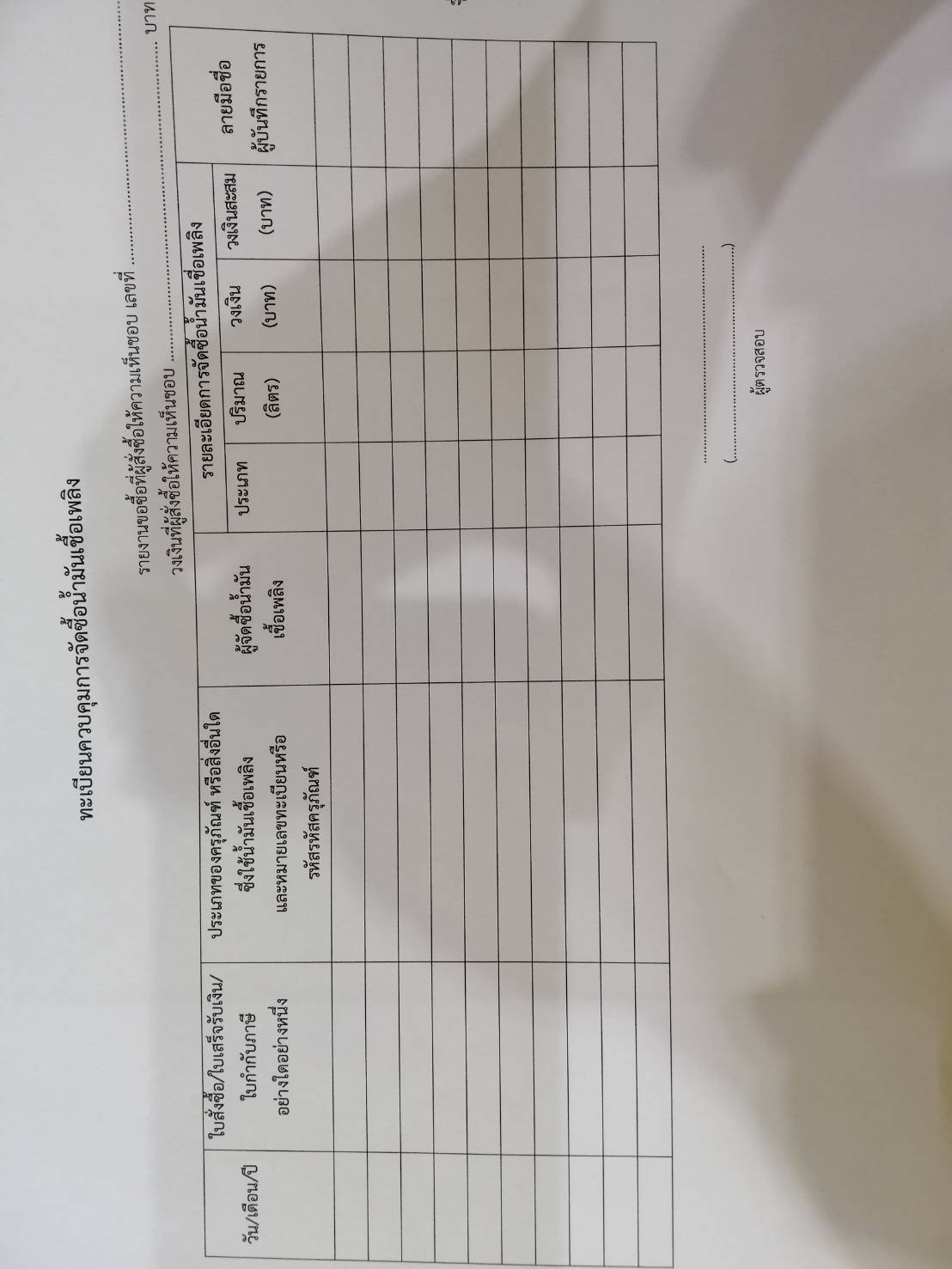 